Wey Family PracticeFreedom of Information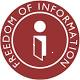 YOUR RIGHT TO KNOWThe Freedom of Information Act 2000By giving you access to our information, the Act will make us more accountable in the way we work to deliver services to you.  You have the right to ask:-‘’Do you Hold Information On…?’’  ‘’Can I See That Information?’’Subject to any exemptions which apply, we are obliged to provide the information requested.*Freedom of Information requests should be made in writing to the Practice Manager – Liz Reynolds*The Data Protection Act prevents the disclosure of patient and staff personal data.  You can access your own medical records by completing the ‘Access to medical Records’ form available at Reception.For information on the exemptions contained in the FOI Act go to:www.justice.gov.uk/information-access.../foi.../exemptions-guidance